Конспект занятия по лепке в старшей группе «Солнышко, покажись!»Задачи:                                                                                                                            1) Образовательные задачи - учить детей создавать солнечные образы пластическими средствами. Продолжать освоение техники рельефной лепки;    2) Развивающие задачи – развивать активность мышления и воображения, координацию движения рук. Развивать эстетическое восприятие формы, чувство ритма, симметрии, пропорций. Развивать чувство ритма и композиции.                                                                                                                     3) Воспитательные задачи – воспитывать  интерес к занятиям лепкой, вызвать у детей удовольствие от того, что получается похожее изображение, а также умение любоваться своей работой и работами товарищей.                       4) Систематизировать знания детей о характерных признаках весны;                              5) Закрепить у детей представление о Солнце, как о Звезде.                                            Оборудование  и материалы  – картонные квадратики размером 10 на 10, пластилин, стеки, красивые бусины для глаз.Предварительная работа: Беседа о Солнце как источники жизни на Земле. Искусствоведческая беседа о солярных (солнечных) знаках в декоративно- прикладном искусстве. Рассматривание произведений декоративно- прикладного искусства (керамика, ковроделие, ткачество, вышивка, худ. Роспись и резьба по дереву и др. ).Ход занятия.Воспитатель подходит  к окну и проговаривает детям русскую народную потешку.«Солнышко – ведрышко, Выгляни в окошко!Солнышко нарядись, Красное, покажись!»Воспитатель:  Ребята, такими словами в давние времена люди звали Солнце, чтобы оно не пряталось за тучи.Воспитатель: А что такое Солнце? (ответ детей: это большая звезда, горячая звезда)Воспитатель: Да, солнце – это такая же звезда, как и другие, но находится она намного ближе других звезд к Земле, поэтому ее лучи согревают нашу планету и освещают ее.Воспитатель: Как вы думаете, какое значение имеет Солнце для нашей Земли? (ответ детей: согревает Землю, даёт свет, растения растут на земле благодаря Солнцу, мы живем на земле благодаря Солнцу;).Воспитатель: Народ придумал пословицы и поговорки о Солнце. Пословицы, поговорки:1) Дождь прибьет, а солнышко поднимает;2) Дождик вымочит, а красное солнышко высушит.3) Солнце встанет, так и утро настанет.4) Худо лето, коли солнце нету.5) На солнышко во все глаза не взглянешь.6) Придет солнышко и к нашим окошечкам.7) От солнца бегать – света не видать.8) При солнышке тепло, при матери добро.9)Солнце как родимая матушка, никого не обидит.Воспитатель: Люди с давних времен воспевают Солнце в своих песнях и стихах. Мы так же знаем стихотворения о Солнце.Стихи про Солнце.Солнышко красно, Гори- гори ясно!В небо пташкой залети, Нашу Землю освети,Чтоб сада и огородам  Зеленеть, цвести, расти!Солнышко красно, Гори- гори ясно!***Солнце брызги разбросало - Я в ладошки их собралаПосмотрела, поиграла, И на нитку нанизала.***Бусы солнечного света- Это мне подарок лета,Я достану их зимой – И согреюсь теплотой!***Я пришел к тебе с приветомРассказать, что солнце встало!Что оно горячим светомПо листам затрепетало!Воспитатель: Весной все люди ждут Солнца, потому что под его теплыми лучами происходят настоящие чудеса.Ребята, что происходит весной под воздействием Солнца? (ответы детей: таит снег, бегут ручьи, ото льда освобождаются водоемы, растет трава, зеленеют деревья, кустарники, зацветают цветы, появляются насекомые, возвращаются домой перелетные птицы).Воспитатель: Вот какое большое значение имеет Солнце для нашей планеты. Люди с давних времен изображали солнце на своей одежде, на посуде, на мебели, на предметах народного промысла.Воспитатель: Круг- это что? (ответ детей: Солнце).• Показываю варианты декоративного изображения Солнца. Вокруг круга точки, завитки, волнистые линии или треугольники, это все, как мы назовем? (ответ детей: лучики).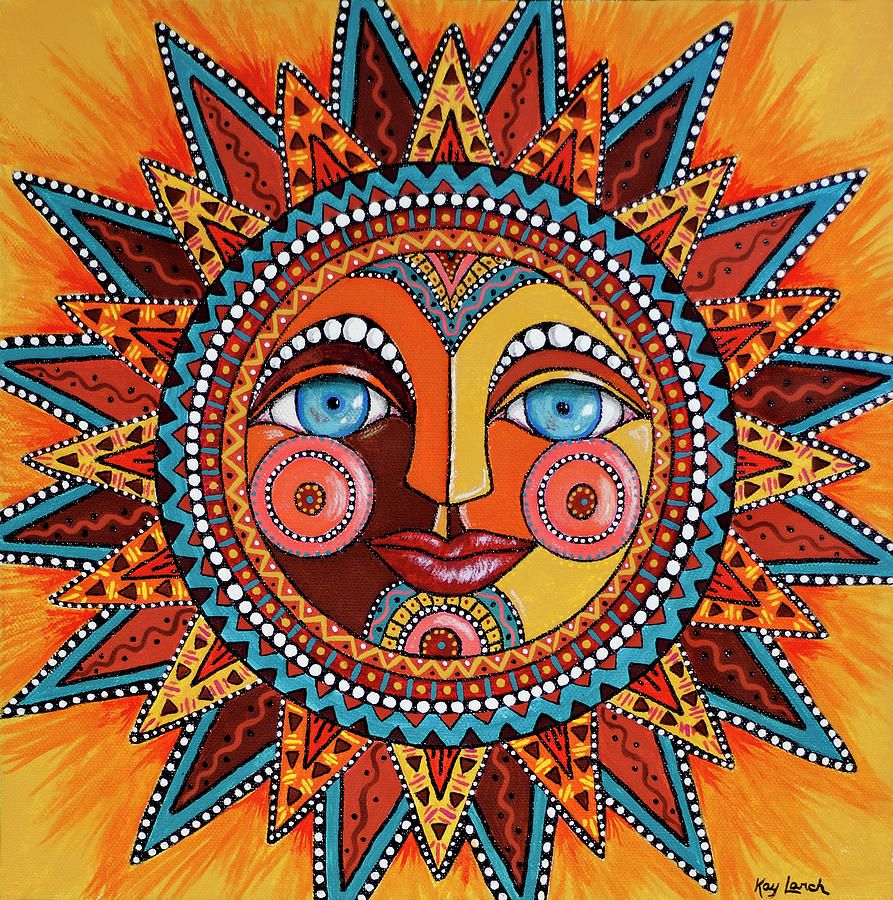 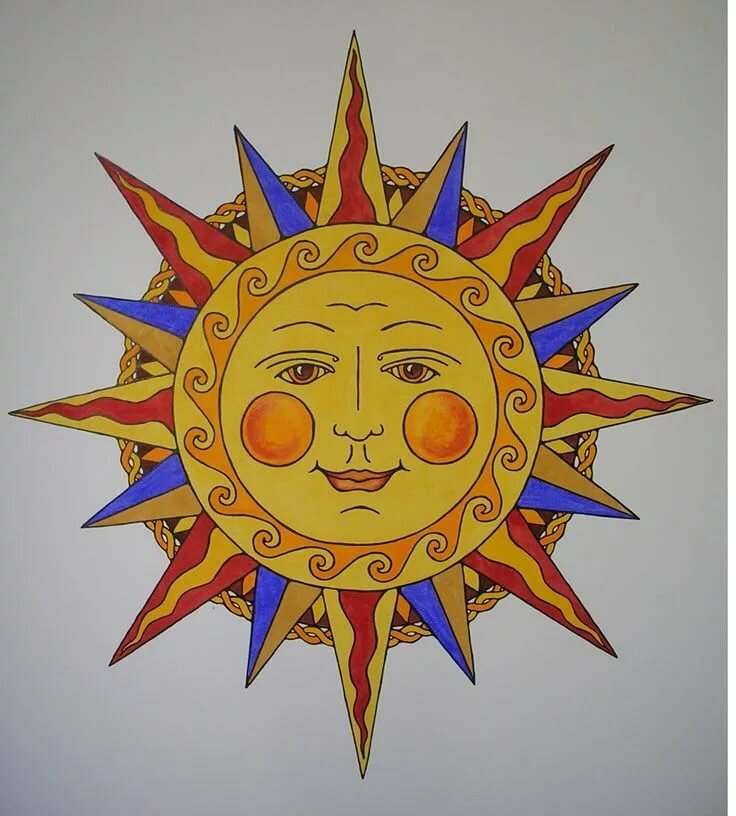 Воспитатель: Мы с вами тоже можем изобразить портрет солнышка, который выглянул из-за туч и весело нам улыбается, с помощью пластилина. Использовать будем технику рельефной (объемной) лепки, т. е. будем налеплять солнышко на специально подготовленную пластину. На пластине наметим стеком точку в центре. Берем кусочек пластилина, раскатываем шарик (между ладонями, слегка сплющиваем лепешку (сжимаем в ладошках) и прижимаем к пластине по центру. Другой кусочек пластилина делим на 7-10 частей и превращаем их в лучики.-Какие по форме могут быть лучики?Воспитатель: Мы с вами договорились лепить портрет солнышка, а что нужно обязательно слепить, чтобы получился портрет? (ответ детей: глаза, нос, рот).Как показать, что солнышко улыбается? (Ответы детей: взять жгутик и поднять его вверх).А теперь приступаем к работе.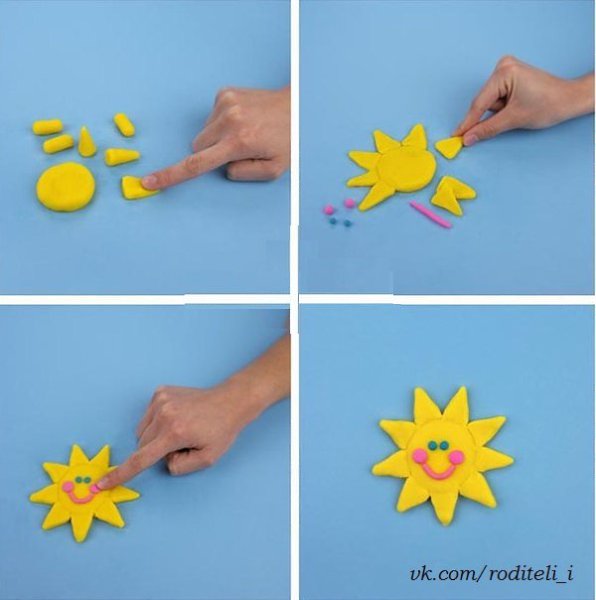 В ходе работы воспитатель  помогает  детям нуждающимся в помощи. Воспитатель вместе с детьми проговаривает:«Солнышко покажись! Красное нарядись! Выйди поскорее,  Будь к нам подобрее,Сядь на пенек - посвяти весь денек!»Воспитатель: Ребята, какой новый способ лепки вы сегодня узнали? (Ответ детей: рельефный (объемный).  Вам понравились солнышки? (Ответ детей: да).  Вы все были молодцы! Спасибо Вам!Материал подготовила воспитатель Кулуева Анна Васильевна.